KEARSLEY HIGH SCHOOL
GIRLS VARSITY SOFTBALLKearsley High School Varsity Softball beat Brandon High School 16-1Monday, May 21, 2018
4:00 PM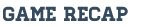 Tuesday, May 22 Kearsley Girls Softball swept Brandon 
1st game score 16-1
Olivia Dunsmore was the winning pitcher. 
Isabelle Easton went 2 for 2
Alyssa Smith went 2 for 2
Halle Parish, Claire Ouellette, and Lily Brown all went 2 for 3
Alexis Echols and Jacee Sword went 1 for 2
Kaitlyn Foco went 1 for 3
Parish and Easton both collected a double 
Ouellette and Brown both hit HOME RUNS in the opening game.

Game 2 score 14-4
Isabelle Easton was the winning pitcher. 
Halle Parish and Claire Ouellette both went 3 for 3
Kaitlyn Foco and Isabelle Easton went 2 for 3 
Alexis Echols went 1 for 2 and Jacee Sword went 1 for 3. 
Easton and Sword had doubles this game.KEARSLEY HIGH SCHOOL
GIRLS VARSITY SOFTBALLKearsley High School Varsity Softball beat Brandon High School 14-4Tuesday, May 22, 2018
5:00 PMTuesday, May 22 Kearsley Girls Softball swept Brandon 
1st game score 16-1
Olivia Dunsmore was the winning pitcher. 
Isabelle Easton went 2 for 2
Alyssa Smith went 2 for 2
Halle Parish, Claire Ouellette, and Lily Brown all went 2 for 3
Alexis Echols and Jacee Sword went 1 for 2
Kaitlyn Foco went 1 for 3
Parish and Easton both collected a double 
Ouellette and Brown both hit HOME RUNS in the opening game.

Game 2 score 14-4
Isabelle Easton was the winning pitcher. 
Halle Parish and Claire Ouellette both went 3 for 3
Kaitlyn Foco and Isabelle Easton went 2 for 3 
Alexis Echols went 1 for 2 and Jacee Sword went 1 for 3. 
Easton and Sword had doubles this game.